Государственное профессиональное  образовательное  учреждение Тульской области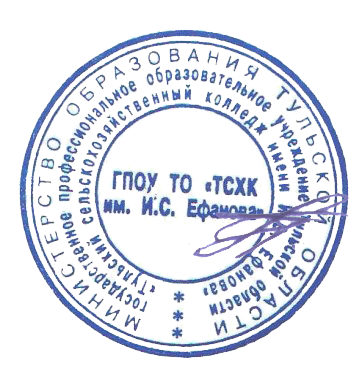  «Тульский сельскохозяйственный колледж им. И.С.Ефанова» отделение в п.ЧерньУтверждаюДиректор колледжа_____________О.А.Глотов«__»_________2020г.ГРАФИК УЧЕБНОГО ПРОЦЕССА  НА 2020-2021 УЧЕБНЫЙ ГОДГА – государственная (итоговая) аттестацияПА - промежуточная аттестация (проходит рассредоточено)ПП – производственная практика (проходит концентрированно)УП – учебная практика (проходит рассредоточено)Т – теоретическое обучение (36 часов в неделю)К - каникулыКод/профессия№ группы, курс/Срок обучениясентябрьсентябрьсентябрьсентябрьсентябрьоктябрьоктябрьоктябрьоктябрьоктябрьноябрьноябрьноябрьноябрьноябрьдекабрьдекабрьдекабрьдекабрьдекабрьянварьянварьянварьянварьянварьфевральфевральфевральфевральмартмартмартмартмартмартапрельапрельапрельапрельапрельмаймаймаймаймайиюньиюньиюньиюньКод/профессия№ группы, курс/Срок обучения171421282851219262916233030714212828411182518152222181522292951219263101724313171421Код/профессия№ группы, курс/Срок обучения41118252291623306132027441118251181522295121926265121926229162330714212844111828 неделя123455678910111213141415161718181920212223242526262728293031313233343536373839404041424335.01.13Тракторист-машинист с/х производства3-1283 курс2г10месППППППППППППППППППТ+УПТ+УПТ+УПТ+УПТ+УПТ+УПТ+УПТ+УПТ+УПТ+УПКККТ+УПТ+УПТ+УПТ+УПТ+УПТ+УПТ+УПТ+УПТ+УПТ+УПТ+УПТ+УПТ+УПТ+УППППППППППППППППППАПАПАГАГА38.01.02Продавец, контролер-кассир3-1293курс2г10месТ+УПТ+УПТ+УПППППППППППППТ+УПТ+УПТ+УПТ+УПТ+УПТ+УПТ+УПППППППКККППППППППППТ+УПТ+УПТ+УПТ+УПТ+УПТ+УПТ+УППППППППППППППППППППППАПАПАГАГА35.01.13Тракторист-машинист с/х производства2-1312 курс2г10месТ+УПТ+УПТ+УПТ+УПТ+УПТ+УПТ+УПТ+УПТ+УПТ+УПТ+УПТ+УПТ+УПТ+УПТ+УПТ+УПТ+УПТ+УПТ+УПКККППППППППППТ+УПТ+УПТ+УПТ+УПТ+УПТ+УПТ+УПТ+УПТ+УПТ+УПТ+УПТ+УПТ+УПТ+УПТ+УПТ+УПТ+УПТ+УПТ+УПТ+УППАПА38.01.02Продавец, контролер-кассир2-1322курс2г10месТ+УПТ+УПТ+УПТ+УПТ+УПТ+УПТ+УПТ+УПТ+УПТ+УПТ+УПТ+УПТ+УПТ+УПТ+УПТ+УПТ+УПТ+УПТ+УПКККТ+УПТ+УПТ+УПТ+УПТ+УПТ+УПТ+УПТ+УПТ+УПТ+УПТ+УПТ+УПТ+УПТ+УПТ+УПТ+УПТ+УПТ+УПТ+УПТ+УПТ+УПТ+УПТ+УПТ+УПТ+УППАПА35.01.13Тракторист-машинист с/х производства1-1341 курс2г10месТТТТТТТТТТТТТТТТТТТКККТТТТТТТТТТТТТТТТТТТТТТТТТТПА38.01.02Продавец, контролер-кассир1-1351курс2г10месТТТТТТТТТТТТТТТТТТТКККТТТТТТТТТТТТТТТТТТТТТТТТТТПА23.01.03Автомеханик1-1361 курс10 мес.Т+УПТ+УПТ+УПТ+УПТ+УПТ+УПТ+УПТ+УПТ+УПТ+УПТ+УПТ+УПТ+УПТ+УПТ+УПТ+УПТ+УПТ+УПТ+УПКККТ+УПТ+УПТ+УПТ+УПТ+УПТ+УПТ+УПТ+УПТ+УПТ+УПТ+УПТ+УПТ+УПТ+УПТ+УПТ+УПТ+УППППППППППППППППППАГА